Участие в школьной образовательной программе «Разговор о правильном питании»Сегодняшняя эпоха глобализации оборачивается унификацией, стремлением к упрощению, повсеместным распространением готовых полуфабрикатов стандартного веса и стандартного вкуса. В итоге вырабатываются навыки нездорового питания, а из процесса приготовления пищи, утрачивает главное – творчество. Поэтому очень важно приобщить учащихся к здоровому питанию.Программа «Разговор о правильном питании», разработанная сотрудниками Института возрастной физиологии Русской академии образования, безусловно, интересна и полезна для обучающихся начальных классов. Эта программа дала им возможность не только узнать что-то новое, но и самим принять активное участие в заботе о своем здоровье, сознательно выбирая наиболее полезные продукты и соблюдать основные правила рационального питания.      Задания, предлагаемые в рабочей тетради (авторы: Безруких М.М., Филиппова Т.А. Макеева А.Г.) также ориентированы на творческую работу ребёнка – самостоятельную или в коллективе. В процессе выполнения заданий в тетради дети делают записи, раскрашивают. Ребят привлекает работа с наклейками: это позволяет экономить время на занятии, формирует реалистичный образ изучаемых объектов, доставляет удовольствие детям.Для того, чтобы выполнить задачу сохранения здоровья детей, необходимо выполнить целую систему работы. Занятия по программе «Разговор о правильно питании» это лишь часть работы всей системы. В классе мы работаем командой: классный руководитель, учитель физической культуры, медработники, дети и родители. Совместно разрабатываем целый план мероприятий. Это и:-система классных часов на тему здоровья;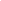 - выход на природу осенью, зимой и весной;- участие в спортивных соревнованиях;- участие в конкурсах рисунков и поделок;- различные экскурсии;- беседа с врачами о здоровом образе жизни.